Word of Life: July 2018Recommended dates are provided, but you are welcome to use these materials at any time!Intercessions for LifeJuly 1st                                                               Thirteenth Sunday in Ordinary Time For all legislators:that they uphold and enact laws protecting the sanctity of all human life,traditional marriage, and religious liberty;We pray to the Lord:                                           July 8th                                                      	Fourteenth Sunday in Ordinary Time For our nation:That the right to life of every human being, from conception to natural death,will again be protected in our laws;We pray to the Lord:July 15th                                          	Fifteenth Sunday in Ordinary TimeFor young mothers who are afraid or alone:That the blessed Virgin of Nazarethmight strengthen them through her exampleand intercede for them with her prayers;
We pray to the Lord:July 22nd                                    	Sixteenth Sunday in Ordinary Time For all shepherds of the Church:May they witness with their livesto the incredible worth of every person;We pray to the Lord:July 29th                                                   	Seventeenth Sunday in Ordinary TimeFor couples who have been unable to conceive a child:That they find consolation in God’s tender careand trust in His loving plan;
We pray to the Lord:Word of Life – July 2018 Bulletin QuotesWord of Life - July 2018Bulletin ArtYou are welcome to use these and other downloadable images from the online Respect Life image gallery, provided they are not altered in any way, other than the size. Thank you!Sunday, July 15, 2018Featuring “Accompanying Expectant Mothers Considering Adoption” Bulletin Insert: Color | Grayscale Download Image: English | Spanish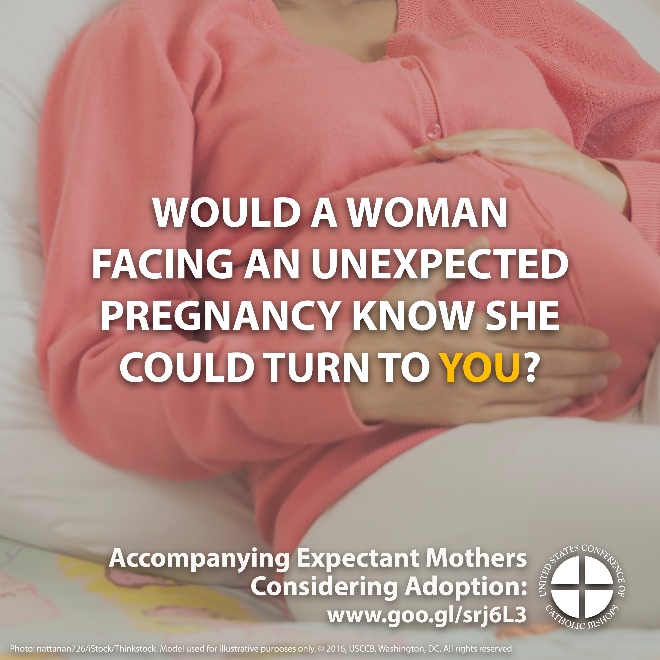 Sunday, July 22, 2018 Featuring “Caring for Loved Ones at Life’s End” Bulletin Insert: Color | Grayscale Download Image: English | Spanish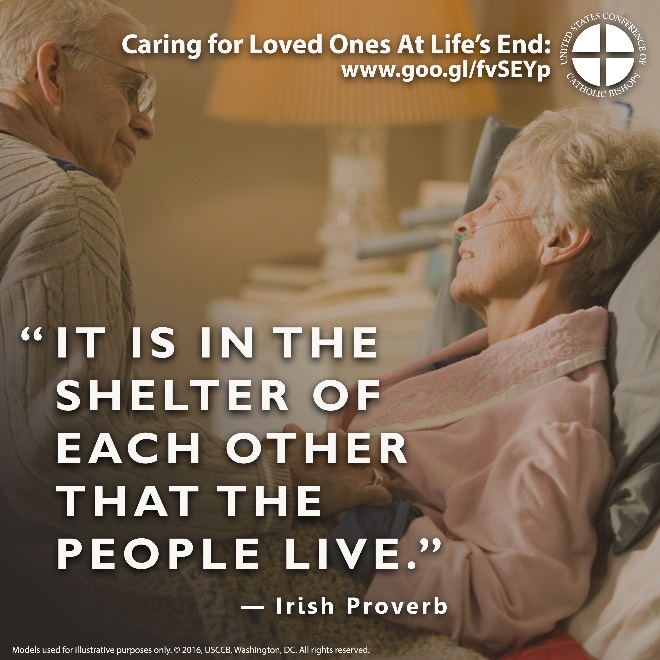 July 1“[Religious] freedom remains one of America's most precious possessions. And, as my brothers, the United States Bishops, have reminded us, all are called to be vigilant, precisely as good citizens, to preserve and defend that freedom from everything that would threaten or compromise it.”Pope Francis, “Address on the South Lawn of the White House,” September 23, 2015.
© 2015 Libreria Editrice Vaticana. Used with permission. July 8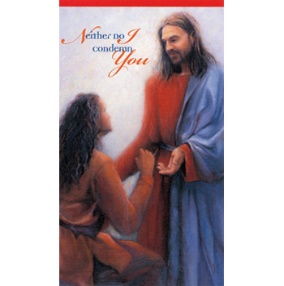 “Gracious Father, I thank you for the mercy you have shown in forgiving my sins and for the peace that comes from being reconciled with you and with your Church.”“Trust in God’s Mercy”
USCCB Prayer Card (Post-Abortion Healing)*July 15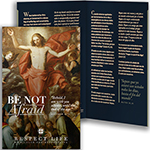 “Do not be afraid to embrace God’s gift of life. Whatever storms or trials we face, we are not alone. He is with us.” USCCB Secretariat of Pro-Life Activities2017-2018 Respect Life Reflection, www.usccb.org/be-not-afraid   July 22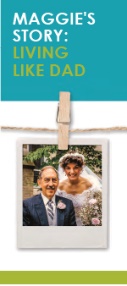 “Through [the] loving care [of my family and friends], they affirm what I also know—that my life is, always has been, and always will be, worth living.’”“Maggie’s Story: Living like Dad,” www.usccb.org/maggies-story  USCCB Secretariat of Pro-Life ActivitiesJuly 29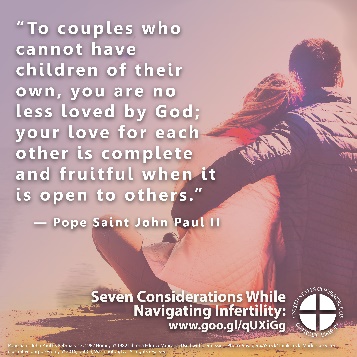 “To couples who cannot have children of their own, you are no less loved by God; your love for each other is complete and fruitful when it is open to others.” Pope Saint John Paul II’s February 13, 1982 Homily. © 1982 Libreria Editrice Vaticana. Used with permission. 

